Objective:              Seeking a challenging career in the field of logistics, administration at a reputable                     corporation that will allow me to utilize and reinforce my technical and interpersonal skills according              to my academic studies.Education:                  2009-2013 Arab Academy for Science, Technology & Maritime Transport                                  Trade Logistics and International Transport Management INTERPERSONAL Skills:Team Worker, Very Fast Learner, Challenge-Driven and Self-Motivated.Excited for future improvement changes, Dedicated, Long time issue investigator.Random checking of the cargo manually Monitoring the Arrival and Dispatch of the materials from the Warehouse.Conducting Daily Morning meetings with the warehouse staffs and with manager. Sending Daily operational reports to the Branch In charge. Local & International Land Transport movements and the coming from port of Dammam.Handling Customer needs from storage at our Warehouse to dispatch off goods as and when                 required by the Customer.Maintaining smooth flow of communication through proper channel we called in our Co Bravo.Providing solutions to the Customers on their various requirements.Keeping computer records up to date.  Take and deliver messages. Writing the payments and receipts voucher.Computer Skills:                                  Excellent Knowledge of Windows operation System.                        Good knowledge of Microsoft Office.Language Skills:                         Very Good command of both written and spoken English.                         Native language Arabic.Training:             Developed English Language at American University.              Enhanced Presentation & project development skills.Experiences:Abdullatif Alissa Automotive Co. as Transportation Logistics Supervisor, since 01 Mar 2015 till nowadays. Transportation Logistics Supervisor and Warehouse Supervisor in Abdullatif Alissa Automotive Co, from 22 Aug 2014 to Mar 2015.Suez Gulf for Logistics, as Logistics Coordinator, from Feb 2012 to Sep 2013.Antares Shipping Agencies Co. as Navigation and Delegate Navigational, from 2014 Jan to Aug 2014.Trainee Sales at (Abdullatif Alissa) Auto Star, just in the summer when I come from Egypt for the holiday more than 2 years from 2007 and 2009.  Personal Information:                                   Date of birth: March18th 1988                                   Nationality: Egyptian.                                  Marital status: Single.                                  Military Service: ExemptionFirst Name of Application CV No: 1704624Whatsapp Mobile: +971504753686 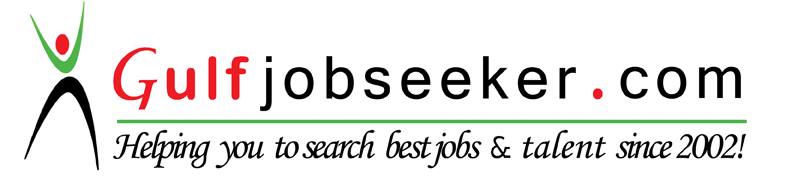 